Вакансии по данным Комитета по труду и занятости населенияПравительства Хабаровского краяна 01.06.2020Вакансии по данным портала hh.ruСпециалист по декорированию (Дизайнер-верстальщик)Леруа Мерлен. Гипермаркеты ХабаровскОформление торгового пространства магазина в соответствии с рекламной политикой компании и требованиями имиджа. Подготовка рекламной печатной продукции для магазина:анонсы...Специальное образование в области маркетинга и/или дизайна приветствуется. Уверенный пользователь ПК (опыт работы в программе PHOTOSHOP, Coreldraw).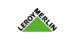 1 июняТехнолог швейного производстваот 40 000 руб.VikiSews Хабаровскразработка и продажа выкроек женской, мужской и детской одежды. - успешный обучающий онлайн-курс по пошиву одежды. - экспертный блог о шитье...более 1000 наших клиентов освоили навыки шитья и конструирования одежды под руководством наших наставников - опытных технологов и конструкторов.31 маяНачало формыГрафический дизайнерот 25 000 руб.ООО Регион Инвест ХабаровскРазрабатывать эскизы интерьера мест общего пользования, рекламной печатной продукции (информационных, коммерческих, торговых объявлений, рекламных буклетов, плакатов, стендов, панно, баннеров), декорации...Виды программного обеспечения. Технологию обработки информации. Методы и средства выполнения художественно-оформительских работ. Технику рисунка. Технологию производства, принципы работы, условия...31 маяИнженер поддержки (видеопроизводство прямых эфиров)от 80 000 руб.Можно работать из домаMedialooks ХабаровскПомогать клиентам в решении бизнес-задач (отвечать на вопросы в тикетной системе, объяснять особенности работы с продуктом, решать проблемы).С опытом работы в видеопроизводстве прямых эфиров (live video production). Знающего английский на хорошем разговорном уровне (необходимо будет созваниваться с...29 маяОфициантот 20 000 руб.ООО Олд Скулл ХабаровскПриветливое, вежливое обслуживание гостей, создание для них комфортных условий. Помощь гостям в выборе блюд и напитков из нашего меню.Целеустремленных, активных людей, готовых работать в команде. Обладающих активной жизненной позицией и желанием работать. Позитивных и ответственных.6 маяАдминистратор-баристаООО Регион Инвест Хабаровскприготовление холодных и горячих напитков, работа с кофе-машиной. - расчет посетителей (кассовая дисциплина). - обслуживание гостей. - подача меню и ориентирование в...чистота и порядок в зале. - санитарная книжка. - знание кассовой дисциплины. - умение работать с программой r-keeper.30 маяНачало формыКонец формыАдминистратор-барменот 25 000 руб.ООО Олд Скулл ХабаровскРабота с гостями ресто-бара, создавать атмосферу гостеприимства. Подготовка ресто-бара к открытию/закрытию. Контроль за текущей сменой барменов и...Опыт работы барменом. Опыт работы с барным оборудованием. Опыт наставничества и обучения на рабочих местах. Большое желание расти и развиваться...6 маяОфициантООО Регион Инвест ХабаровскВстреча гостей. Обслуживание, уборка и сервировка столов.Санитарная книжка.30 маяПовар-кассирООО Партнеры Красноярск ХабаровскНаличный и безналичный расчет на кассе в столовой. Обслуживание, консультация посетителей. Оформление и крепление ценников. Соблюдение СанПин и технической безопасности;Образование профильное среднее специальное. Опыт непрерывной работы от года кассиром. Знание кассовой дисциплины и отчетности. Компьютерная грамотность. Ответственность, вежливость, высокая...6 маяОфициант-кассир25 000-30 000 руб.ООО Кабаре-Салун ХабаровскОт создателей легендарного "Cabaret Saloon Harley Davidson" , пиццерии "V'drova" , сказочного "Султан Базар", бургерной "Хлебомясъ", "Пани Фазани","Три обезьяны", коктейль...энергичность. - артистизм. - умение работать в команде. - внимательность, исполнительность.1 июняБармен-кассир25 000-30 000 руб.ООО Кабаре-Салун ХабаровскОт создателей легендарного "Cabaret Saloon Harley Davidson" , пиццерии "V'drova" , сказочного "Султан Базар", бургерной "Хлебомясъ", "Пани Фазани","Три обезьяны", коктейль...энергичность. - артистизм. - природное обаяние. - умение работать в команде. - внимательность, исполнительность.1 июняОфициант кафе20 000-25 000 руб.ГРК Роял-Лайм ХабаровскОбслуживание гостей кафе. Знание меню кафе. Знание правил сервировки. Прием платежей, работа с кассой, соблюдение кассовой дисциплины, работа в программе...Средне-специальное или высшее образование. Знания ПК. Знание кассовой дисциплины. Коммуникабельность. Грамотно поставленная речь. Ответственность. Добросовестность. Опрятный внешний вид.Администратор кафеот 40 000 руб.ООО Регион Инвест ХабаровскВстречает посетителей, знакомит их с ассортиментом напитков и закусок (знать состав блюд и напитков). Организует и обеспечивает культурное обслуживание посетителей...Коммуникабельность, внимательность, ответственность. Знание правил ведения кассовых операций. Знание R-Keeper. НАЛИЧИЕ САНИТАРНОЙ КНИЖКИ!!!30 маяШеф-поварООО Регион Инвест ХабаровскОрганизация и контроль работы производственного подразделения ресторана. Соблюдения технологии производства, санитарных требований, условий хранения и пр. Управление производственным персоналом (су...Опыт работы Шеф- поваром или Су-Шефом не менее 3-х лет. Знание порядка работы всех цехов, норм санитарии, правил...27 маяПовар-заготовщик20 000-25 000 руб.ООО Кабаре-Салун Хабаровскприготовление заготовок.энергичность. - наличие санитарной книжки обязательно.29 маяНачало формыКонец формыУправляющий обособленным подразделениемООО Партнеры Красноярск ХабаровскКомпания «Партнеры Красноярск» успешно работает в сфере аутсорсинга, предоставляя услуги по организации корпоративного питания, обслуживанию инженерных сетей, текущему ремонту зданий...Высшее образование. - Опыт работы в аналогичной должности от 3 лет. - Опыт в сервисных компаниях - приветствуется. - Умение выстраивать эффективные и долгосрочные...19 маяСтарший администратор гостиницы35 000-45 000 руб.Гостиничный комплекс Ариранг ХабаровскПланирование, контроль работы Службы размещения (в подчинении 4 администратора) и взаимодействия с другими службами гостиницы. Ведение документооборота (индивидуальные и групповые...Опыт работы в гостиницы обязателен. Опыт работы в профильных программах управления отелем и 1С. Успешный опыт руководства коллективом от...Офис - менеджер/Менеджер по туризму20 000-40 000 руб.ООО Премьер ХабаровскКонсультации клиентов по отдыху, отелям, пляжам. Подбор туров через поисковые системы. Бронирование и продажа туров. Оформление договоров. Четкое исполнение регламентов...Нам нужны энергичные, позитивные сотрудники: Владение ПК (MS Office, Internet) и офисной техникой. Возможно обучение при отсутствии опыта.29 маяМенеджер по туризму20 000-100 000 руб.Вокруг Света (ИП Шильников Дмитрий Владиславович) ХабаровскКонсультации клиентов по отдыху, отелям, курортам, достопримечательностям и ценам на туры. -Работа в системах бронирования. -Подбор туров через поисковые системы. -Знание основных туристических направлений, отельной базы, операторов. -Умение разрабатывать индивидуальные маршруты. -Коммуникабельность. -Легкообучаемость. -Желание работать. -Исполнительность. -Опыт работы в туризме. -24 маяВодитель-курьерот 25 000 руб.ООО Кабаре-Салун ХабаровскРазвоз заказов гостям. -Вечерний развоз обитателей Компании. -Соблюдение всех стандартов Компании.Внимательность.29 маяПрофессияЗарплатаРайонОрганизация/ источник вакансииДата публикацииВакантных местЗаведующий производством (шеф-повар)от40000до40000Солнечный муниципальный район, рабочий поселок Солнечный, рп СолнечныйООО "Правоурмийское"22.05.20201Заведующий производством (шеф-повар)от40000до40000Солнечный муниципальный район, рабочий поселок Солнечный, рп СолнечныйООО "Правоурмийское"18.05.20201Заведующий производством (шеф-повар)от25000до35000город Комсомольск-на-Амуре, г Комсомольск-на-АмуреМОУ СОШ № 3406.05.20201ПрофессияЗарплатаРайонОрганизация/ источник вакансииДата публикацииВакантных местПовар 4 разряда-5 разрядаот24260город Комсомольск-на-Амуре, г Комсомольск-на-АмуреМДОУ Детский сад № 67 комбинированного вида01.06.20201Поварот50000до60000Солнечный муниципальный район, рабочий поселок СолнечныйООО артель старателей "Дражник"31.05.20201Шеф-поварот19408до19409Муниципальный район имени Лазо, Черняевское, с ЧерняевоКГБУ Черняевский дом-интернат для престарелых и инвалидов29.05.20201Поварот24924до25000Солнечный муниципальный район, БерезовскоеООО "ДВ-Максимум плюс"29.05.20203Поварот15769до19408Хабаровский муниципальный район, Князе-ВолконскоеФКУ Войсковая часть 3063228.05.20201Поварот20725до20726город Хабаровск, г ХабаровскМАДОУ № 18828.05.20201Повар 3 разрядаот24260город Комсомольск-на-Амуре, г Комсомольск-на-АмуреМОУ СОШ № 4 им.Героя Совет.Союза Хоменко И.С28.05.20201Поварот18000до22000город Хабаровск, г ХабаровскКГБУЗ ККБ № 127.05.20201Поварот24000до24001город Хабаровск, г ХабаровскООО "ДВ СЕНЬХЕ"26.05.20201Поварот20000до21000город Хабаровск, г ХабаровскМАДОУ № 13726.05.20201Поварот17000до20000город Хабаровск, г ХабаровскМАДОУ № 13326.05.20201Поварот18000до19408город Хабаровск, г ХабаровскМАДОУ № 19625.05.20202Поварот15769до19408город Хабаровск, г ХабаровскМАДОУ № 18725.05.20202Поварот20598до20599город Хабаровск, г ХабаровскМАДОУ № 20925.05.20201Поварот24260до24260город Комсомольск-на-Амуре, г Комсомольск-на-АмуреМДОУ Детский сад № 5 общеразвивающего вида23.05.20201Поварот30000до30500Солнечный муниципальный район, поселок Горин, п ГоринАО РФП Лесозаготовка22.05.20202Повар 4 разрядаот22500до22501город Хабаровск, г ХабаровскООО "БИЗНЕС-ФОРУМ"22.05.20206ПрофессияЗарплатаРайонОрганизация/ источник вакансииДата публикацииВакантных местСпециалист по социальной работеот19408до22000город Хабаровск, г ХабаровскКГКУ ХАБАРОВСКИЙ ЦСПСД01.06.20202Специалист по социальной работеот23920до24260Николаевский муниципальный район, город Николаевск-на-Амуре, г Николаевск-на-АмуреКГБУ "Николаевский-на-Амуре КЦСОН"29.05.20201ПрофессияЗарплатаРайонОрганизация/ источник вакансииДата публикацииВакантных местМенеджер (в коммерческой деятельности)от30000до30001город ХабаровскАО "ЭР-ТЕЛЕКОМ ХОЛДИНГ"01.06.20201Менеджер (в коммерческой деятельности)от15769до45000город Хабаровск, г ХабаровскТИХОНОВИЧ АЛЕКСАНДР ВЛАДИМИРОВИЧ29.05.20206Офис-менеджерот20621город Комсомольск-на-Амуре, г Комсомольск-на-АмуреООО КОМТЕК-Сервис29.05.20201Офис-менеджерот30000до30001город Хабаровск, г ХабаровскООО "СТРОЙКОР"27.05.20201Официантот16000до16001город Хабаровск, г ХабаровскМАОУ "СШ № 51"01.06.20201ПрофессияЗарплатаРайонОрганизация/ источник вакансииДата публикацииВакантных местПродавец непродовольственных товаровот18296до18297город Хабаровск, г ХабаровскООО "РАДУЖНЫЙ МИР"29.05.20201Продавец продовольственных товаровот19500до19500Муниципальный район имени Лазо, Георгиевское, с ГеоргиевкаКФХ Скачков Игорь Ильич29.05.20202Продавец-консультантот28000до28000город Хабаровск, г ХабаровскООО "ТД "ВТР"29.05.20201Продавец-консультантот25000до25001город ХабаровскОНИЩЕНКО ЮРИЙ БОРИСОВИЧ26.05.20201Продавец продовольственных товаровот18450до19408город Хабаровск, г ХабаровскООО "ПРАГМА"26.05.20201Продавец непродовольственных товаровот18450до19408город Хабаровск, г ХабаровскООО "ЮКОН-ПЛАЗМА"26.05.20201Продавец непродовольственных товаровот18450до19408город Хабаровск, г ХабаровскООО "МИНТАКА"26.05.20201Продавец-консультантот15769до19408город Хабаровск, г ХабаровскООО "МИРС"26.05.20201Продавец непродовольственных товаровот18450до19408город Хабаровск, г ХабаровскШЛАПАКОВ АНДРЕЙ ВАЛЕНТИНОВИЧ26.05.20201